СОЦИАЛЬНЫЙ КОНТРАКТ   Социальный контракт – это договор о предоставлении мер поддержки, который заключается между малоимущими гражданами и органами социальной защиты населения.   Целью заключения такого договора является стимулирование активных действий заявителей для преодоления трудной жизненной ситуации.Правилами определены следующие мероприятия для включения в программу социальной адаптации:1) поиск работы;2) осуществление индивидуальной предпринимательской деятельности;3) ведение личного подсобного хозяйства;4) осуществление иных мероприятий, направленных на преодоление гражданином трудной жизненной ситуации. Под иными мероприятиями понимаются мероприятия, направленные на оказание государственной социальной помощи в целях удовлетворения текущих потребностей граждан в приобретении товаров первой необходимости, одежды, обуви, лекарственных препаратов, товаров для ведения личного подсобного хозяйства, в лечении, профилактическом медицинском осмотре, в целях стимулирования ведения здорового образа жизни, а также для обеспечения потребностей семьи в товарах и услугах дошкольного и школьного образования.Кто может стать получателем государственной социальной помощи на основании социального контракта?    Получатели государственной социальной помощи на основании социального контракта  могут быть малоимущие семьи, малоимущие одиноко проживающие граждане и иные категории граждан, предусмотренные настоящим Федеральным законом, которые по независящим от них причинам имеют среднедушевой доход ниже величины прожиточного минимума, установленного в соответствующем субъекте Российской Федерации  Перечень документов для заключения социального контракта:- документы удостоверяющих личность всех членов семьи; - СНИЛС;- справка о составе семьи ф.№4; - доход  семьи за 3 последних месяца;- трудовая книжка (для безработных);- бизнес-план (со сметой и прайсом), для оформления предпринимательской деятельности    Программа социальной адаптации     При положительном решении сотрудниками органа социальной защиты разрабатывается индивидуальная программа социальной адаптации, в которой четко перечисляются все виды и размер предоставляемой семье или гражданину социальной поддержки, а также мероприятия, которые, подписав контракт, стороны будут обязаны выполнять.   Сотрудники органов социальной защиты осуществляют сопровождение граждан и контроль за выполнением мероприятий.    Для содействия гражданам в реализации мероприятий в программу могут быть включены органы службы занятости, исполнительной власти и местного самоуправления, образования, здравоохранения.    Социальный контракт заключается на срок от 3 до 12 месяцев. Окончательный срок его реализации зависит от содержания программы социальной адаптации и промежуточных результатов.   Кроме того, в зависимости от результатов контракта, он может быть продлен или расторгнут ранее срока.Обязанности гражданина, в рамках оказания государственной социальной помощи на основании социального контракта: - ежемесячно представлять в орган социальной защиты населения документы, подтверждающие факт выполнения гражданином мероприятий программы социальной адаптации (о целевом использовании выделенных денежных средств);- уведомить орган социальной защиты населения в течение 3 рабочих дней о досрочном прекращении выполнения мероприятий программы социальной адаптации, трудовой деятельности, предпринимательской деятельности и ведения личного подсобного хозяйства в период действия социального контракта.  Причины досрочного расторжения социального контракта- невыполнение положений контракта без уважительной причины;- изменение семейного материального положения (когда семья или гражданин перестают быть малоимущими);- переезд в другую местность или снятие с учета по месту прописки;- изменение состава семьи.    В случае изменения доходов вашей семьи вы обязаны в течение 10 дней уведомить об этом органами социальной защиты населения, с которым был заключен социальный контракт. В случае превышения дохода выше величины прожиточного минимума социальный контракт будет расторгнут.  Ответственность за неисполнение условий соцконтракта     В случае неисполнения (несвоевременного исполнения) гражданином мероприятий программы социальной адаптации по причинам, не являющимся уважительными, с месяца, следующего за месяцем возникновения указанного обстоятельства органа социальной защиты  прекращает предоставление денежной выплаты и (или) возмещение расходов на  профессиональное обучение и дополнительное профессиональное образование.   Органа социальной защиты осуществляет контроль за выполнением условий социального контракта и мероприятий программы социальной адаптации в сроки, установленные социальным контрактом.СОЦИАЛЬНЫЙ КОНТРАКТ ПО ПОИСКУ РАБОТЫ     На заключение соцконтракта по поиску работы могут рассчитывать малоимущие граждане по независящим от них причинам, ищущие работу.       Социальный контракт по поиску работы заключается на срок не более 12 месяцев, и  не чаще одного раза в год,  и зависит от индивидуальной программы социальной адаптации, являющейся приложением к социальному контракту.    В рамках социального контракта по поиску работы безработный обязан:- встать на учет в Центр занятости в качестве безработного или ищущего работу;- осуществить поиск работы с последующим заключением трудового договора в период действия социального контракта;- пройти в период действия социального контракта профессиональное обучение или получить дополнительное профессиональное образование (если указанное обязательство установлено социальным контрактом);- пройти в период действия социального контракта стажировку с последующим заключением трудового договора, если указанное обязательство установлено социальным контрактом;- ежемесячно представлять в органы социальной защиты документы, подтверждающие факт выполнения мероприятий программы социальной адаптации;- уведомить органы социальной защиты в течение 3 рабочих дней о досрочном прекращении выполнения мероприятий программы социальной адаптации, трудовой деятельности в период действия социального контракта;  Сумма и период выплат безработным по соцконтракту в целях поиска работы  Ежемесячная сумма выплат безработным по социальному контракту в целях поиска работы устанавливается в размере величины прожиточного минимума для трудоспособного населения, установленной  на  территории субъекта РФ.    Первая выплата производится в течение месяца с даты заключения соцконтракта при условии, что гражданин зарегистрировался в Центре занятости населения в качестве безработного или ищущего работу.   Три выплаты осуществляются в течение 3 месяцев с даты подтверждения трудоустройства.   В рамках соцконтракта по поиску работы   гражданин  может пройти   профессиональное обучения или дополнительного профессионального образования. При этом гражданину осуществляется ежемесячная денежная выплата в период обучения, но не более 3 месяцев, в размере половины величины прожиточного минимума для трудоспособного населения, установленной  на территории    Кроме того, на реализацию мероприятия по прохождению профессионального обучения и дополнительного профессионального образования в рамках соцконтракта по поиску работы предусмотрена единовременная выплата в сумме затрат на оплату стоимости курса обучения, но не более 30 тысяч рублей.СОЦИАЛЬНЫЙ      КОНТРАКТ     НА    ОСУЩЕСТВЛЕНИЕИНДИВИДУАЛЬНОЙ    ПРЕДПРИНИМАТЕЛЬСКОЙ    ДЕЯТЕЛЬНОСТИ       Такая поддержка оказывается малоимущим семьям и одиноко проживающим гражданам для выхода из кризисной ситуации.  В 2021 году размер максимальной выплаты государственной социальной помощи  на основании социального контракта на  осуществлении индивидуальной предпринимательской деятельности  составляет не более 250000 рублей. Период предоставления такой помощи – не более чем 12 месяцев.Условия для заключения социального контракта по осуществлению индивидуальной предпринимательской деятельности включают:- наличие у семьи (гражданина) по независящим причинам среднедушевого дохода ниже величины прожиточного минимума, установленного в Архангельской области;- гражданин не зарегистрирован в качестве индивидуального предпринимателя (ИП) или налогоплательщика налога на профессиональный доход (самозанятого) до заключения социального контракта.После заключения социального контракта необходимо:- встать на учет в налоговом органе в качестве индивидуального предпринимателя или налогоплательщика налога на профессиональный доход; официально стать самозанятым, зарегистрировавшись через мобильное приложение «Мой налог»;- в установленные контрактом сроки приобрести основные средства, материально-производственные запасы, необходимые для осуществления предпринимательской деятельности, и представить в отделение социальной защиты населения подтверждающие документы;- осуществлять индивидуальную предпринимательскую деятельность.      Средства, выделенные в рамках контракта, можно потратить на приобретение основных средств и материально-производственных запасов: станки, рабочее оборудование, инструменты, приборы, приспособления, инвентарь, сырье, ремонтные и строительные материалы, запасные части, комплектующие изделия и так далее. Всё, что приобретается, должно использоваться для осуществления конкретной предпринимательской деятельности.Если, например, гражданин планирует оказывать услуги по ремонту одежды в арендованном помещении, то в рамках соцконтракта можно приобрести швейную машинку, оверлок, отпариватель, утюг, гладильную доску, примерочную кабинку, мебель, инструменты и расходные материалыНа оплату аренды помещения можно потратить не более 15% от общей суммы контракта.        Отметим, что сумма выплаты по контракту может быть выше. Дело в том, что в рамках данного контракта есть возможность пройти курс профессионального обучения, запланировав не более 30 000 рублей. Таким образом, максимальная сумма на осуществление индивидуальной предпринимательской деятельности (с учетом 30000 рублей на обучение) может составить 280 000 рублей.Конечным результатом реализации контракта должны стать:- регистрация в качестве ИП или самозанятого;- повышение денежных доходов по истечении срока действия социального контракта.    В период действия социального контракта по собственной инициативе нельзя прекращать индивидуальную предпринимательскую деятельность. В этом случае придется возвратить всю сумму денежных средств, полученную в качестве государственной социальной помощи.Помимо обязательного пакета документов для разработки программы социальной адаптации по мероприятию «Осуществление индивидуальной предпринимательской деятельности», нужно представить подробное описание деятельности (или бизнес-план) и смету расходов по контракту. Также для подтверждения серьезности и реальности намерений можно представить сведения об опыте работы (образовании), фотографии, договоры, свидетельства о собственности и другие необходимые сведения.Для заключения социального контракта нужно обратиться с заявлением о предоставлении государственной социальной помощи на основании социального контракта в отделение социальной защиты населения по месту жительства.(Материал подготовлен в рамках финансовой грамотности  Токчигашевой Л.А.)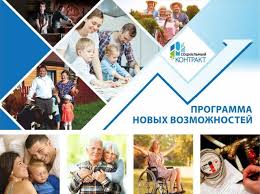 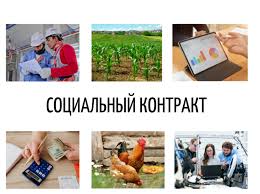 